		The Maumee River Yacht Club’s 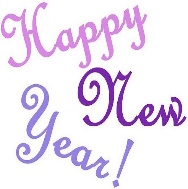 New Years Eve PartyPlan on Joining Us to Welcome in the New Year   Buffet in Commodore Lounge Dining Room:  6:30pm-9:00pmMaumee salad Caesar salad  Broccoli & bacon salad Caprese salad with grilled ciabatta                              Rolls and butter   Grilled Asparagus with Hollandaise   Dauphinois Potatoes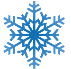 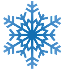 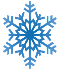 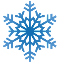 Hand Carved Prime Rib with au jus and Horseradish                                                       Chicken Oscar Chicken Forestierre.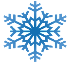               Caprese Salmon  Crab & Shrimp Au Gratin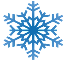                                                                              Dessert                      Live Entertainment & Party Favors Buffet/Entertainment/Plus/Champaign Toast/Snacks & Coffee After New Year’s Celebration $65.00 per person 	   Buffet/Plus/Only $35.00 per person     Entertainment/Plus/Only $30.00 per person            Champaign Toast to Welcome in the New Year     Please RSVP No Later Than December 28th 419-382-3625 